 20 Νοεμβρίου 2020ΑνακοίνωσηΑπό την Παρασκευή 20 Νοεμβρίου 2020 λόγω των περιοριστικών μέτρων που επιβλήθηκαν σε όλη τη χώρα τροποποιείται το ωράριο λειτουργίας του Εκδοτηρίου και της Αποθήκης μας στην :Α  Θ  Η  Ν  ΑΕκ της ΔιοικήσεωςΠρόεδρος Δ.Σ.ΥΠΕΡΑΣΤΙΚΟ Κ.Τ.Ε.Λ.Ν. ΚΑΣΤΟΡΙΑΣ Α.Ε.ΑΘ. ΔΙΑΚΟΥ 14ΚΑΣΤΟΡΙΑ Τ.Κ. 52100 ΤΗΛ : 2467083454FAX : 2467083633e-mail: ktelkastoriasae@gmail.com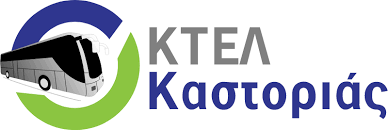 ΗΜΕΡΕΣΕΚΔΟΤΗΡΙΟΑΠΟΘΗΚΗΤηλ. 2105152548Τηλ. 2105157018ΔΕΥΤΕΡΑΚΛΕΙΣΤΑ14:30 - 18:30ΤΡΙΤΗ 07:30 - 16:3007:30 - 19:00ΤΕΤΑΡΤΗ 10:00 - 12:0010:00 - 12:00ΠΕΜΠΤΗ ΚΛΕΙΣΤΑ14:30 - 18:30ΠΑΡΑΣΚΕΥΗ 07:30 - 16:3007:30 - 19:00ΣΑΒΒΑΤΟ ΚΛΕΙΣΤΑ08:00 - 12:00ΚΥΡΙΑΚΗ16:30 - 20:0016:30 - 20:00